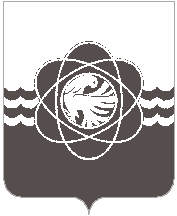 31 внеочередной сессии четвёртого созываот 12.10.2016 № 243О передаче в государственную собственностьСмоленской области объекта недвижимогоимущества, находящегося в муниципальной собственности муниципального образования«город Десногорск» Смоленской областиРассмотрев обращение Администрации муниципального образования  «город Десногорск» Смоленской области от 26.09.2016 №2815, от 03.10.2016 №2886, от 07.10.2016 №2973,  в соответствии со ст.26 Устава муниципального образования «город Десногорск» Смоленской области, п.2.3 Положения о порядке владения, пользования и распоряжения муниципальным имуществом муниципального образования «город Десногорск» Смоленской области,  Десногорский городской СоветР Е Ш И Л:Передать в государственную собственность Смоленской области объекты недвижимого имущества, находящиеся в муниципальной собственности муниципального образования «город Десногорск» Смоленской области: - Полигон по захоронению бытовых отходов, назначение: нежилое, инв.№3575 с кадастровым номером 67:15:0020401:1048, адрес (местонахождение) объекта: Смоленская область, Рославльский  район, Богдановское сельское поселение;- Земельный участок, с кадастровым номером 67:15:0020401:512, разрешенное использование: под полигон по захоронению бытовых отходов и биотермическую яму, общая площадь 133 031 кв.м, адрес (местонахождение) объекта: Смоленская область, Рославльский  район, Богдановское сельское поселение.Настоящее решение вступает в силу с момента опубликования в газете «Десна».И.о.Председателя Десногорского городского Совета                                                          С.А.ГайдайчукГлава муниципального образования «город Десногорск» Смоленской области                                 В.В.Седунков